Fifth Grade – Cluster 1 AssessmentThis assessment assesses students’ ability to:NCSCOS 2017 Standards:This assessment addresses each of the following 2017 NC Mathematics Standards:Question 17 (4 points)Student receives one point for each of the following bullets:Student creates a title that indicates the data represented (ie Cassandra’s Sister’s Weight)Student labels the x-axis with months old and the y-axis with poundsStudent accurate represents the data on the tableStudent makes 2 true statements about the data in the graphStudent Name: ________________________   Date: _________5th Grade – Cluster 1 Assessment1.  Five friends live in the same neighborhood.  The locations of their homes form a trapezoid.  The locations below show the homes of four of the friends.  Which of the following could be the coordinates of the fifth friend’s house?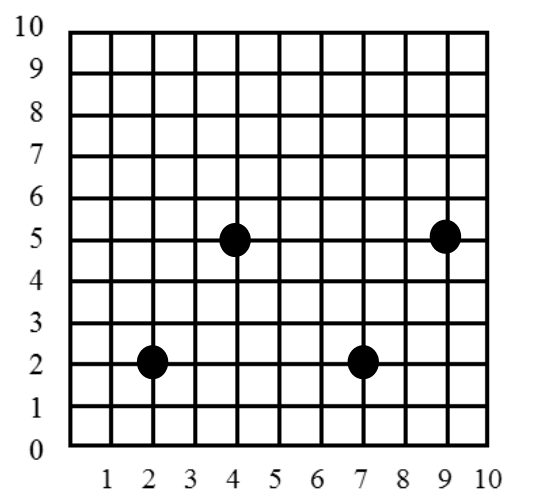 A    (5, 4)B   (9, 2)C   (7, 7)D   (4, 2)2.  Kiana kept track of the number of books she read during the school year.  She plotted the information on a coordinate grid.  If her pattern of reading continues, how many books will she have read at the end of 16 weeks?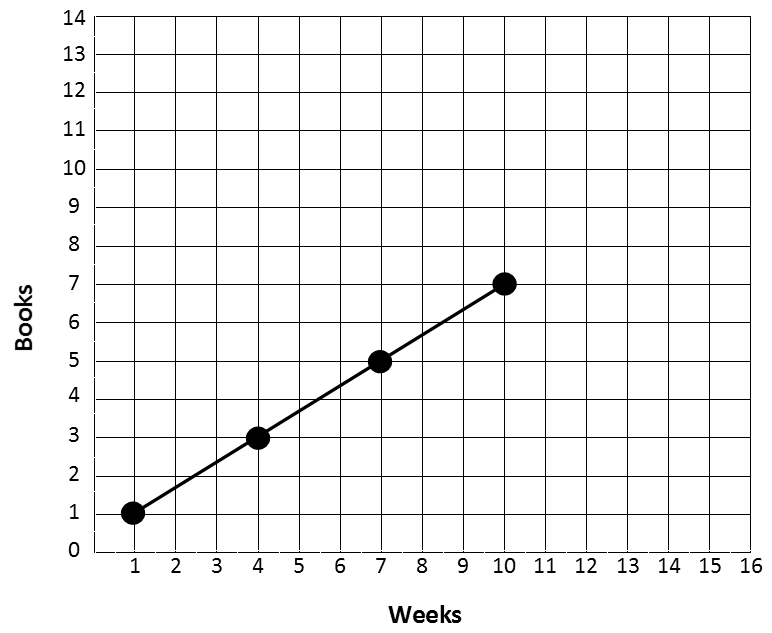 A   11 booksB   13 booksC   14 booksD   16 booksThis graph shows the change in population in Charlotte, North Carolina between 1850 and 2017.   Use the graph below to answer questions 3 and 4.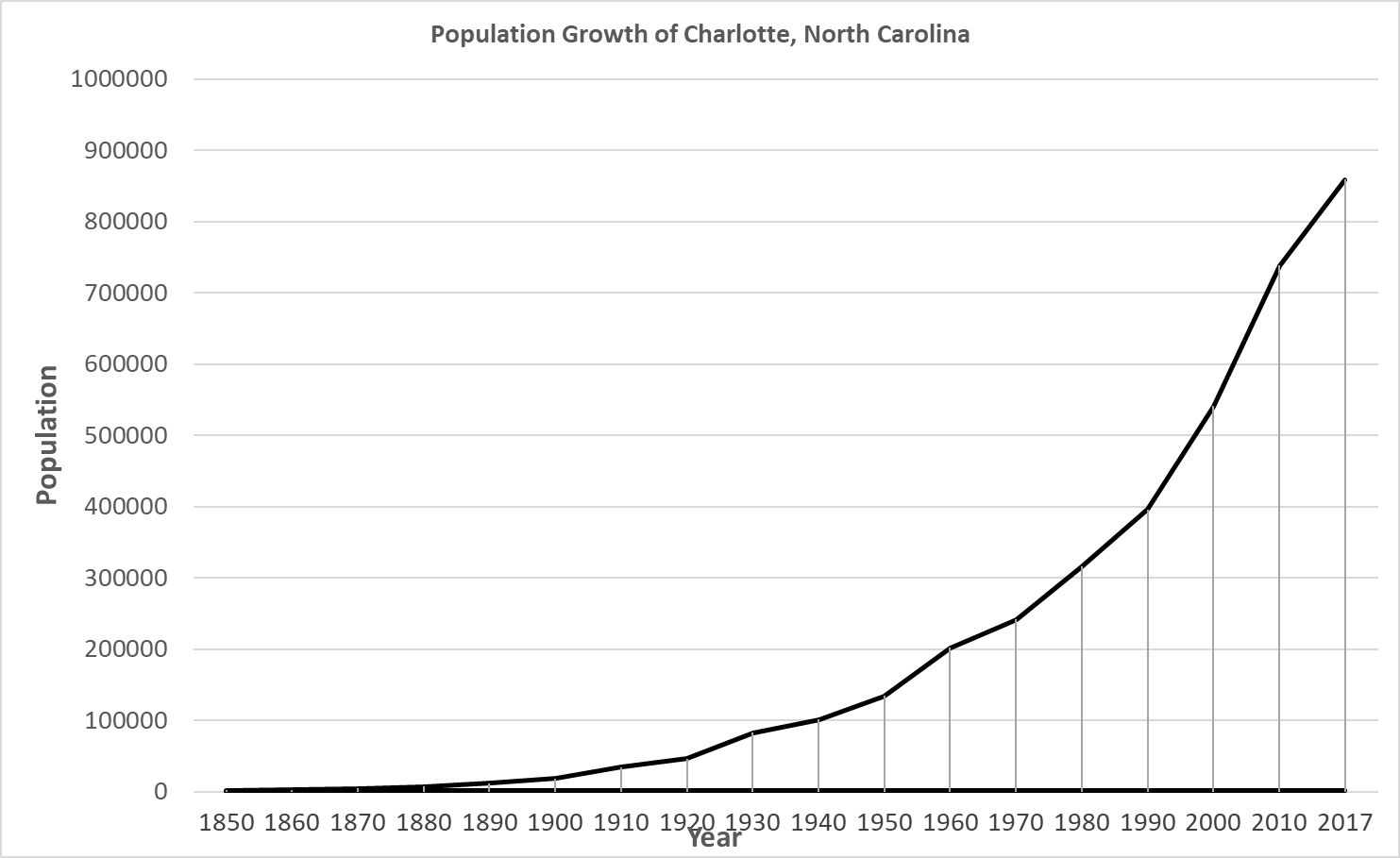 3.  A decade is a group of 10 years.  In which decade did the population of Charlotte reach 500,000?A  During the 1930’sB  During the 1980’sC  During the 1990’sD  During the 2000’s4.  In which time frame did the population of Charlotte grow the fastest?A Between 1850 and 1880B Between 1890 and 1920C Between 1930 and 1960D Between 1980 and 20105.  Diraj made a square on this coordinate grid.  Three of the vertices were located at the following points:  (8,7), (4,7), and (4,3).  What is the location of the fourth vertex?A   (4, 6)		         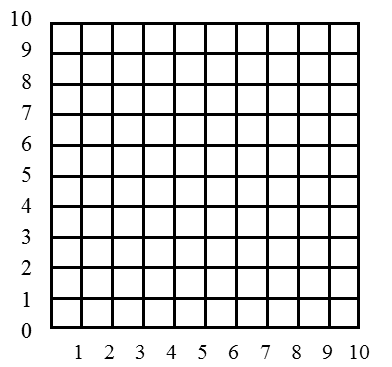 B   (8, 3)C   (9, 3)		      D   (3, 8)               6.  A botanist was studying the impact of pollution on plant growth.  Every two weeks, she recorded data in sets of ordered pairs.  The x-coordinate is the number of weeks at the time of recording.  The y-coordinate gives the height of the plant in inches.  She recorded the following coordinates for a plant exposed to pollution:(2, 4), (4,10), (6,15), (8,19), (10,22)If the pattern continues, at which week should the botanist expect no change in plant height?A   Week 12            				B   Week 13          C   Week 14            				D   Week 167.  Raul made a parallelogram on this coordinate grid.  Three of the vertices were located at the following points:  (4,6), (10,6), and (10,2).  What is the location of the fourth vertex?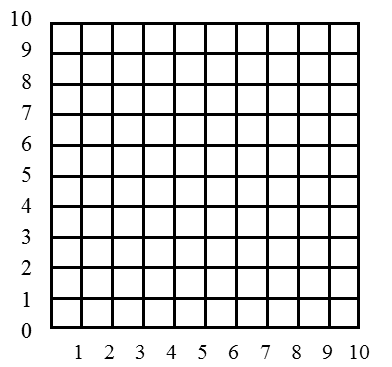 A   (6, 2)		         B   (4, 0)C   (4, 2)		      D   (0, 6)8.  Marianna’s mom wants to lose at least 10 pounds.  She created a coordinate grid to keep track of her weight each week.  She noticed a pattern in her weight loss.  If this pattern continues, in how many weeks should she expect to weigh less than 120 pounds?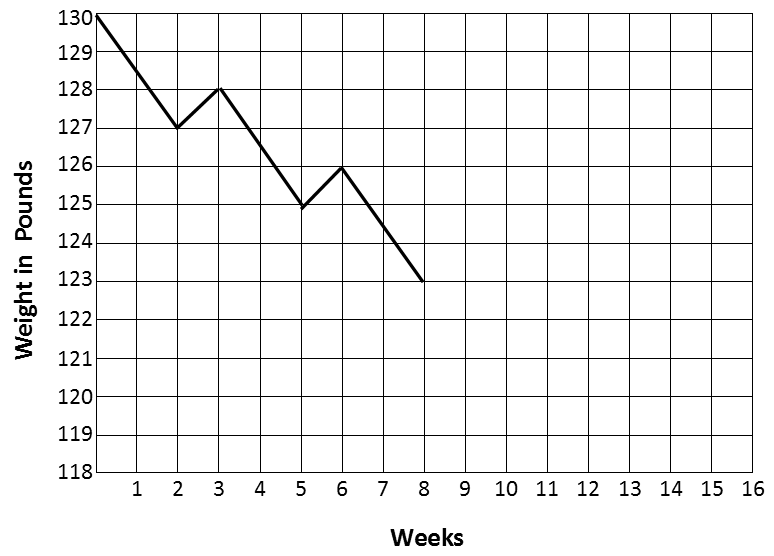 A   Week 12            B   Week 13          C   Week 14            D   Week 159.  Which graph should be used to represent the data collected using this survey question:  How many minutes do you watch TV each day?A  line graphB  picture graphC  bar graphD  line plot10.  A car dealership wanted to increase the number of cars sold.  The dealership began advertising on the radio, Facebook, and billboards.  They also began to offer competitive prices to draw more buyers.  The graph below shows the current trend in car sales.  If the trend continues, how many cars can they expect to sale in the 12th week?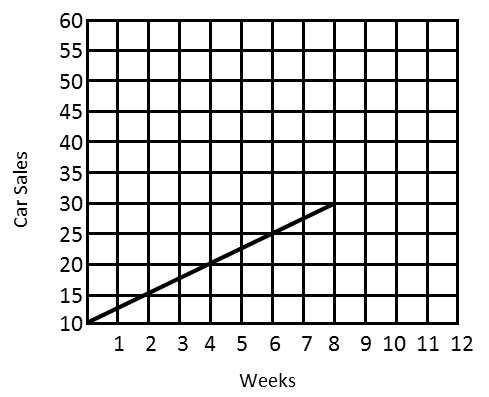 A   32             B   35          C   40           D   4511.  Meredith made mystery shapes on a coordinate grid by listing the coordinates.  Her friends had to connect the coordinates in order, connecting the last one to the first one.  Which set of coordinates will make a triangle?A   (6, 6)  (6, 3)  (2, 6)  (6, 9)    		         B   (3, 5)  (5, 8)  (8, 7)  (9, 4)C   (2, 0)  (7, 0)  (7, 4)  (2, 4) 		      D   (2, 8)  (2, 3)  (9, 3)  (9, 6)12.  Lydia earns money by babysitting children in her neighborhood.  She charges based on how long she babysits.  She uses a pattern to determine the cost.  The table below shows how much Lydia charges.  How much should Lydia charge if she babysits for 3 hours, 20 minutes?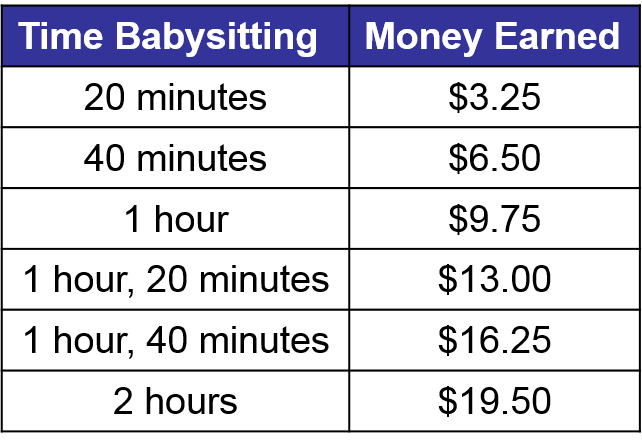 A   $19.50      					B   $22.75           C   $29.25      				D   $32.5013. Four points of a coordinate grid are shown below.Which point has coordinates (x ,3) , where x has a value greater than 6?A   P	            				B   Q          C   R	            				D   S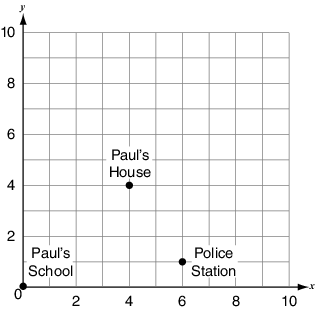 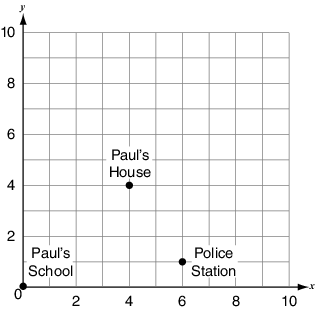 14. Three locations in Paul’s town are plotted on the coordinate grid below (1 unit square represents 1 square mile). Paul’s father works at the police station. Which directions on the grid could Paul’s father use to get from work to his house?
 A  move 2 units left and 3 units upB  move 3 units left and 2 units upC  move 4 units right and 4 units upD  move 6 units right and 2 units up15. Adalee wants to plot the point (6, 4) on this grid.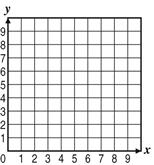 What should she do to plot the ordered pair correctly?A   begin at the origin, go up 6 spaces and over to the right 4 spacesB   begin at the origin, go over to the right 6 spaces and up 4 spacesC   begin at the origin, go over to the right 4 spaces and up 6 spacesD   begin at the origin, go over to the right 6 spaces and down 4 spaces16.  Tatyana created a survey question that involved collecting categorical data.  Which of the following questions could be Tatyana’s question?A   How many days were you absent last year?B   Which state were you born in?C   How many people are in our classroom at each hour of the day?D   How many people live in your house?Open Response Question:17.  Cassandra kept a record of her baby sister’s weight over her first 3 years.  She recorded her sister’s weight every 3 months in the table below.  Now Cassandra wants to make a line graph to show her sister’s weight.  Use the data Cassandra collected to make a line graph.  Be sure to include a title and labels on the horizontal and vertical axis.  Write 2 sentences to describe what you notice about the data in the graph:1.  ______________________________________________________________________________________________________________________________________________2.________________________________________________________________________________________________________________________________________________StandardQuestionsNC.5.OA.32, 6, 8, 10, 12NC.5.G.11, 5, 7, 11, 13, 14, 15NC.5.MD.23, 4, 9, 16, 17QuestionStandardAnswer1NC.5.G.1B2NC.5.OA.3A3NC.5.MD.2C4NC.5.MD.2D5NC.5.G.1B6NC.5.OA.3D7NC.5.G.1C8NC.5.OA.3C9NC.5.MD.2D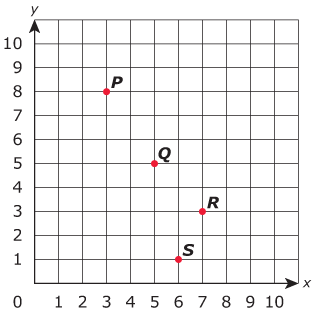 Age in MonthsWeight in Pounds08314617919122115231824212624272728303133323634